Конкурсное заданиепо стандартам Ворлдскиллс Россияпо компетенции«18-Электромонтаж»«Электромонтажные работы»Конкурсное задание включает в себя следующие разделы:ВведениеФормы участия в конкурсеЗадание для конкурсаМодули задания и необходимое времяКритерии оценкиНеобходимые приложенияКоличество часов на выполнение задания: 19 ч.Разработано экспертами WSR : Певин М.А.Суровцев В.П.Мочалкин А.Ю.Гагарин А.В.Некрасов П.Ф.Киреев С.А.Безбородов К.Ю.Версия 1-04Изменено 31.07.20201.ВВЕДЕНИЕ1.1. Название и описание профессиональной компетенции.1.1.1 Название профессиональной компетенции: Электромонтаж.1.1.2. Описание профессиональной компетенции.Электромонтажник (электрик) работает в коммерческих, частных, многоквартирных, сельскохозяйственных и промышленных отраслях. Существует прямая взаимосвязь между характером и качеством требований к конечному продукту и оплатой заказчика. Поэтому электрику необходимо выполнять свою работу профессионально, чтобы удовлетворять требованиям заказчика и тем самым развивать свою деятельность. Электромонтажные работы тесно связаны со строительной отраслью.1.2. Область применения.1.2.1. Каждый Эксперт и Участник обязан ознакомиться с данным Конкурсным заданием.1.3. Сопроводительная документация.1.3.1. Поскольку данное Конкурсное задание содержит лишь информацию, относящуюся к соответствующей профессиональной компетенции, его необходимо использовать совместно со следующими документами:•	«WorldSkills Russia», Техническое описание. Электромонтажные работы;•	«WorldSkills Russia», Правила проведения чемпионата•	Принимающая сторона – Правила техники безопасности и санитарные нормы.2. ФОРМЫ УЧАСТИЯ В КОНКУРСЕИндивидуальный конкурс.3. ЗАДАНИЕ ДЛЯ КОНКУРСАСодержанием конкурсного задания являются Электромонтажные работы. Участники соревнований получают пакет документов (инструкции, монтажные и принципиальные электрические схемы) утверждённые собранием экспертов перед началом соревнований. Конкурсное задание может иметь несколько модулей, выполняемых по согласованным графикам.Конкурс включает в себя монтаж схемы силового и осветительного электрооборудования и выполнение наладочных работ после проверки смонтированной схемы участником.Окончательные аспекты критериев оценки уточняются членами жюри. Оценка производится как в отношении работы модулей, так и в отношении процесса выполнения конкурсной работы. Если участник конкурса не выполняет требования техники безопасности, подвергает опасности себя или других конкурсантов, такой участник может быть отстранён от конкурса.Время и детали конкурсного задания в зависимости от конкурсных условий могут быть изменены членами жюри.Оценка может производится после выполнения всех модулей, а также по субкритериям.4. МОДУЛИ ЗАДАНИЯ И НЕОБХОДИМОЕ ВРЕМЯМодули и время сведены в таблицеМодуль 1. Монтаж, коммутация, программирование электроустановки. Участнику, в отведенное время, необходимо выполнить: монтаж, коммутацию, программирование электроустановки, провести испытания и корректно заполнить отчетную документацию в соответствии с Конкурсным заданием.Алгоритмы работы электроустановки.Описание управления двигателем. Элементы защиты, коммутации, управления, нагрузки.QF1 – вводной автоматический выключательQF2– QF6 групповые автоматические выключателиКМ1 – КМ6 – контакторы магнитные  КТ1 – модульное реле с регулировкой времени на включениеПЧ – преобразователь частоты (тип А400 или аналог)ПЛР1 – программируемое логическое реле 1SB1– кнопка управления «Пуск М1»SB2 – кнопка управления «Стоп М1»SB3 – кнопка управления «Реверс М1»SB4 – кнопка управления «Пуск М2»SB5 – кнопка управления «Реверс М2»SB6 – кнопка управления «Скорость 2»SB7 – кнопка управления «Скорость 3»SB8 – кнопка управления «Стоп М2»SB10 – экстренное снятие напряженияHL1 – лампа индикации, прямое вращениеHL2– лампа индикации, обратное вращениеHL3– лампа индикации, режим «треугольник»HL4– лампа индикации, режим «звезда»М1 – трехфазный асинхронный электродвигательМ2 – трехфазный асинхронный электродвигательПодача напряжения на ЩУВключение QF1 - срабатывание КМ1 – напряжение на QF2, QF3Включение QF2 – напряжение на QF4, QF5Включение QF3 – напряжение на QF7Включение QF4 – напряжение на QF6, КК, ПЧВключение QF5 – напряжение на SB1, SB2, SB3, срабатывание КМ4Включение QF6 – напряжение на ПЛР, SB4, SB5, SB6, SB, SB8Задание 1. Запуск двигателя М1 в режимах «Звезда-Треугольник» с использованием реле с задержкой времени на включение.Нажатие на SB1 «Пуск М1» двигатель вращается в прямом направлении в режиме «Треугольник» в течении 5 сек. По истечении 5 сек. система переключается в режим «Звезда». Работа системы сопровождается включением ламп индикации (HL1- HL4). Нажатие на кнопку SB3 «Реверс М1» не должно вызвать реакции системы. Нажатие на кнопку SB2 «Стоп М1» двигатель прекращает вращение, все лампы индикации отключаются, система переходит в режим ожидания.Нажатие на кнопку SB3 «Реверс М1» двигатель вращается в обратном направлении в режиме «Треугольник» в течении 5 сек. По истечении 5 сек. система переключается в режим «Звезда». Работа системы сопровождается включением ламп индикации (HL1- HL4). Нажатие на кнопку SB1«Пуск М1» не должно вызвать реакции системы. Нажатие на кнопку SB2 «Стоп М1» двигатель прекращает вращение, все лампы индикации отключаются, система переходит в режим ожидания. Задание 2 «Управление вращением вала двигателя М2 с использованием        ПЧ и ПЛР» Нажатие на SB4 запускает двигатель в прямом направлении, с первой скоростью.Нажатие на SB5 запускает двигатель в обратном направлении, с первой скоростью.После запуска двигателя (SB4 или SB5), нажатие на SB6 разгоняет двигатель до 2 скорости, нажатие на SB7 разгоняет двигатель до 3 скорости.Нажатие на SB8 вызывает остановку двигателя. При работе системы должна быть возможность переключения на любую из скоростей. Смена направления вращения вала двигателя происходит только после полной остановки двигателя. Кнопка запуска двигателя в противоположном направлении не должна вызывать реакции системы.Скорость 1 – 10 Гц.Скорость 2 – 30 Гц.Скорость 3 – 60 Гц.Время разгона:От min до max – 6 сек. Время торможения:От Max до Min – 6 сек.Любой переходной процесс в изменении скорости должен быть равен 10 Гц. – 1 сек.Адресная таблица подключений входов/выходов к ПЛР ЩУКоммутацию ЩУ двигателями необходимо выполнить в соответствии с принципиальной схемой (Приложение 6). Оборудование ЩУ установить в соответствии со схемой комплектации ЩУ (Приложение 4).Описание управления ЩО. Элементы защиты, коммутации, управления, нагрузки.QF7 – вводной автоматический выключательQF8– QF14 групповые автоматические выключателиКМ7 – КМ8 – контакторы магнитные  КМ9 – импульсное релеКТ2 – модульное реле с регулировкой времени на отключениеКТ3 – модульное реле с регулировкой времени на включениеПЛР2 – программируемое логическое реле 2БП – блок питания ПЛР2SА1– Переключатель одноклавишныйSА2 – Переключатель одноклавишныйSА3 – Переключатель одноклавишныйSА4 – Выключатель одноклавишныйSА5, SА6 – Выключатель двухклавишныйSА7, SА8 – Выключатель двухклавишныйSА9, SА10 – Выключатель двухклавишныйSB9 – выключатель одноклавишный кнопочного типа с самовозвратомВК – датчик движения ЕL1 – ЕL10 – светильникиXS2, XS3 – розетки бытовые с РЕ контактамиПодача напряжения на ЩУВключение QF7 – напряжение на QF8 – QF14Включение QF8 - напряжение на РК (SА1, SА2, SА3, ЕL10)Включение QF9 – напряжение на ВКВключение QF10 – напряжение на цепи управления и на вводах релеВключение QF11 – напряжение на цепи нагрузки Включение QF12– напряжение на выходах ПЛРВключение QF13– напряжение на БП, на ПЛР, на цепи управленияВключение QF14– напряжение на XS1, XS2Задание 3. Управление освещением с использованием реле с задержкой на включение и отключение, импульсного релеПри включении/отключении SА1, SА2, SА3 – включается/отключается  светильник ЕL10.При включении SA4 – включается ЕL1, через 5 сек. включается ЕL2. При отключении SA4 – отключается ЕL1, через 60 сек. отключается ЕL2.  Включением считается нажатие на верхнюю часть клавиши выключателя.Нажатие на SB9 – включается ЕL9, повторное нажатие на SB9 – отключается ЕL9.Задание 4. Управление освещением с использованием ПЛРСрабатывание датчика движения BK вызывает включение светильника EL8. Отключение BK отключает EL8.Включение SA5 поочередно с интервалом в 6 секунд включаются EL3, EL4, EL5, EL6, EL7, EL8  и не гаснут пока SA5 в положении включен.Отключение SA5 поочередно с интервалом в 6 секунд отключаются EL3, EL4, EL5, EL6, EL7, EL8 Включение SA6 включается EL3, отключение SA6, отключается EL3.Включение SA7 включается EL4, отключение SA7 отключается EL4.Включение SA8 включается EL5, отключение SA8 отключается EL5.Включение SA9 включается EL6, отключение SA9 отключается EL6.Включение SA10 включается EL7, отключение SA10 отключается EL7.Одновременное включение SA7 и SA8 включается режим «Сцена1», одновременное отключение SA7 и SA8 отключается режим «Сцена1» Одновременное включение SA9 и SA10 включается режим «Сцена2», одновременное отключение SA9 и SA10 отключается режим «Сцена2»Включением считается нажатие на верхнюю часть клавиши выключателя.Режим «Сцена 1»: Светильники EL3, EL4, EL5, EL7 – включаются/отключаются с частотой  2 сек. включено, 2 сек. отключено и работают в цикле пока включены SA7 и SA8. Режим «Сцена 2»: Светильники EL3, EL4, EL5 – включаются/отключаются с частотой  2 сек. включено, 2 сек. отключено, светильники EL6, EL7, EL8 – включаются/отключаются с частотой  4 сек. включено, 4 сек. и работают в цикле пока включены SA9 и SA10. Адресная таблица подключений входов/выходов к ПЛР ЩОКоммутацию ЩО необходимо выполнить в соответствии с принципиальной схемой (Приложение 5). Оборудование ЩО установить в соответствии со схемой комплектации ЩУ (Приложение 3).Отчёт проверки схемы.Порядок проверки электроустановки перед подачей напряжения.Завершение выполнения работ.Участник информирует аккредитованных экспертов о завершении монтажных работ и готовности отчетной документации для внесения значений измеряемых величин.Эксперты останавливают и фиксируют время.Эксперты проводят визуальный осмотр ЭУ и убеждаются, что работы выполнены в полном объеме (время на осмотр не более 3 мин, адреса подключений в КЗ).Эксперты проверяют заполнение отчета. В отчете должны быть указаны все адреса линий измерений и требуемые нормативные значения. В случае неполного заполнения адресов, эксперты заполняют неуказанные участником адреса и за аспект «Оформление отчета» ставится «0»Участник докладывает экспертам о видах и методике предстоящих испытаний. Эксперты оценивают доклад по шкале 0-3 (J) и заносят оценки в ведомость.В случае отсутствия у участника знаний и умений по методике проведения испытаний, эксперты проводят испытания совместно с участником. Результаты испытаний заносятся в отчетную форму. В оценочной ведомости за аспект «Проведение испытаний» ставится «0». В случае четкого понимания методики проведения испытаний, участник проводит испытания, эксперты наблюдают за проведением испытаний. Результаты испытаний заносятся в отчетную форму. По результатам испытаний, эксперты принимают обоснованное решение о подаче напряжения. Запускается и фиксируется в отчете, время подачи напряжения.После подачи напряжения участник программирует, загружает программу в ПЛР, тестирует электроустановку неограниченное количество раз в пределах установленного конкурсным заданием времени. По завершению выполнения программирования, участник заполняет «Проверочный лист» (приложение 7), в котором фиксирует корректность работы функций электроустановки. Участник имеет право закончить все виды работ досрочно.Участник имеет право внести изменения в электроустановку. Внесение изменений возможно только при наличии времени и после снятия экспертами напряжения с ЭУ. После внесения изменений, испытания проводятся повторно. Коммуникативные и межличностные навыки общения оценивается в процессе доклада об испытаниях. Участник должен четко понимать значение испытаний и анализировать результаты. Участник должен донести информацию до экспертов в доступной и понятной форме. Участник может предложить свои варианты модернизации и инноваций.Измерение сопротивления заземляющих проводников.Участник, в присутствии экспертов, проводит измерения сопротивления заземляющих проводников/наличие цепи. Полученные значения должны соответствовать нормативным документам. Подача напряжения осуществляется только на электроустановку, соответствующую безопасности.  Измерение сопротивления изоляции.Участник, в присутствии экспертов, проводит измерения сопротивления изоляции фазных и нулевого проводников относительно заземляющего проводника. Для этого участник использует заранее подготовленные разъёмы с соединёнными вместе проводниками L1+L2+L3+N; PE. Подготовленные разъёмы соединяется с соответствующими разъёмами ЭУ. К полученным проводникам подключаются электроды мегомметра.Необходимо провести следующие измерения:Измерение Rиз вводного кабеля от ввода в ЭУ до вводного аппарата защиты. Измерение Rиз всех остальных проводников. Все аппараты в положение - включено. Полученные значения должны соответствовать нормативным документам. Подача напряжения осуществляется только на электроустановку, соответствующую безопасности.5. Критерии оценкиКритерии оценки определяются согласно действующему ТО. 6. приложенияПриложение 1 – Отчет Приложение 2 – Проверочный лист Приложение 3 – Комплектация ЩОПриложение 4 – Комплектация ЩУПриложение 5 – Принципиальная схема ЩОПриложение 6 – Принципиальная схема ЩУПриложение 7 – Монтажная схема Вид АПриложение 8 – Монтажная схема Вид БПриложение 9 – Монтажная схема Вид ВПриложение 10 – Монтажная схема Вид ГПриложение 11 – Спецификация к монтажной схемеПРИЛОЖЕНИЕ 1ОТЧЕТУчастник 										Регион										1. Визуальный осмотр2.Устный доклад участника о предстоящих испытаниях. Виды и методики проведения испытаний, анализ полученных результатов, заполнение отчетной документации.3. Проверка наличия непрерывности цепи и качества контактных соединений заземляющих и защитных проводников.4. Проверка сопротивления изоляции проводов, кабелей, обмоток электрических машин и аппаратов.ПРИЛОЖЕНИЕ 2Проверочный лист.№ п/пНаименование модуляРабочее времяВремя на задание1Модуль 1. Монтаж, коммутация, программирование электроустановки. С1,С2,С318 часов2Модуль 2. Поиск неисправностейС21 час№ ппНаименованиеВход (In) ПЛРВыход (Q) ПЛР1SB412SB523SB634SB745SB856S117S228S339S4410S5511S66№ ппНаименованиеВход (In) ПЛРВыход (Q) ПЛР1ВК12SА523SА634SА745SА856SА967SА1078EL319EL4210EL5311EL6412EL7513EL86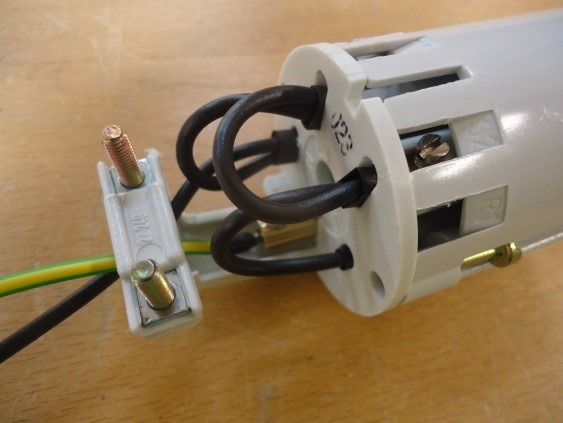 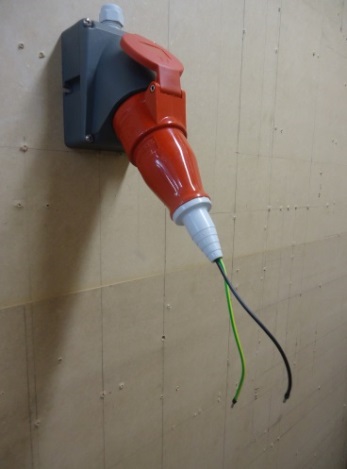 НаименованиеКонтрольный осмотрЗамечания, выводыЩит управленияОсмотр объема выполненных работ (коммутация, подключение элементов управления, нагрузок)Отсутствие оголенных, неподключенных проводников Отсутствие явных признаков ошибок коммутации, способных привести к выходу из строя оборудования или несоответствие требованиям безопасности Кабеленесущие системы, оборудование управления, нагрузки, открытые электропроводкиНаличие защитных крышекЗазоры в соответствии с требованиями КЗ к IPОтсутствие внешних механических поврежденийИспытанияПодготовка  отчетной документацииОценка доклада участника по методикам испытаний (J)Эксперт 1____/_________Эксперт 2____/_________Эксперт 3____/_________№Адрес 1Адрес 2Rизмер.,Ом нормативное значениеRизмер.,Омполученное значениеВывод о соответствии№Наименование линииСопротивление изоляции, (МОм)Сопротивление изоляции, (МОм)Сопротивление изоляции, (МОм)Сопротивление изоляции, (МОм)Сопротивление изоляции, (МОм)Сопротивление изоляции, (МОм)Сопротивление изоляции, (МОм)Сопротивление изоляции, (МОм)Сопротивление изоляции, (МОм)Сопротивление изоляции, (МОм)Вывод №Наименование линииN-PEL1-PEL2-PEL3-PEL1- L2L1-L3L2-L3L1-NL2-NL3-NВывод Отчетная документация заполнена корректно (ДА/НЕТ)_______________Эксперт 1 ______ Эксперт 2______ Эксперт3_______№ ппДействиеАлгоритм работыКонтрольКонтроль№ ппДействиеАлгоритм работыУчастникЭкспертов1Включение QF1срабатывание КМ1 – напряжение на QF2, QF32Включение QF2напряжение на QF4, QF53Включение QF3напряжение на QF74Включение QF4напряжение на QF6, КК, ПЧ5Включение QF5напряжение на SB1, SB2, SB3, срабатывание КМ46Включение QF6напряжение на ПЛР, SB4, SB5, SB6, SB7,SB87Включение QF7напряжение на QF8 – QF148Включение QF8напряжение на РК (SА1, SА2, SА3, ЕL10)9Включение QF9напряжение на ВК10Включение QF10напряжение на цепи управления и на вводах реле11Включение QF11напряжение на цепи нагрузки12Включение QF12напряжение на выходах ПЛР13Включение QF13напряжение на БП, на ПЛР, на цепи управления14Включение QF14напряжение на XS1,XS215Нажатие SB10отключение КМ1, напряжение на QF1, вводах КМ116Нажатие на SB1 «Пуск М1»двигатель вращается в прямом направлении в режиме «Треугольник» в течении 5 сек. По истечении 5 сек. система переключается в режим «Звезда». Работа системы сопровождается включением ламп индикации (HL1- HL4). Нажатие на кнопку SB3 «Реверс М1» не должно вызвать реакции системы. Нажатие на кнопку SB2 «Стоп М1» двигатель прекращает вращение, все лампы индикации отключаются, система переходит в режим ожидания.17Нажатие на кнопку SB3 «Реверс М1»двигатель вращается в обратном направлении в режиме «Треугольник» в течении 5 сек. По истечении 5 сек. система переключается в режим «Звезда». Работа системы сопровождается включением ламп индикации (HL1- HL4). Нажатие на кнопку SB1«Пуск М1» не должно вызвать реакции системы. Нажатие на кнопку SB2 «Стоп М1» двигатель прекращает вращение, все лампы индикации отключаются, система переходит в режим ожидания.18Нажатие на SB4 запускает двигатель в прямом направлении, с первой скоростью.19Нажатие на SB5 Не вызывает реакции системы20Нажатие на SB6 разгоняет двигатель до 2 скорости21Нажатие на SB7разгоняет двигатель до 3 скорости22Нажатие на SB6 Переключение двигателя на 2 скорость23Нажатие на SB8Остановка вращения24Нажатие на SB5 запускает двигатель в обратном направлении, с первой скоростью.25Нажатие на SB4Не вызывает реакции системы26Нажатие на SB6 разгоняет двигатель до 2 скорости27Нажатие на SB7разгоняет двигатель до 3 скорости28Нажатие на SB6 Переключение двигателя на 2 скорость29Нажатие на SB8Остановка вращения30Нажатие SА1 включается светильник ЕL1031Нажатие SА2 отключается светильник ЕL1032Нажатие SА1 включается светильник ЕL1033Нажатие SА3 отключается светильник ЕL1034Нажатие SА3включается светильник ЕL1035Нажатие SА1отключается светильник ЕL1036Нажатие SА2включается светильник ЕL1037Включение SA4включается ЕL1, через 5 сек. включается ЕL238Отключение SA4отключается ЕL1, через 60 сек. отключается ЕL2.39Нажатие SB9включается ЕL940Нажатие SB9отключается ЕL941Срабатывание датчика движения BKвключение EL842Отключение BKотключение EL843Включение SA5поочередно с интервалом 6 секунд включаются EL3, EL4, EL5, EL6, EL7, EL8  и не гаснут пока SA5 в положении включен.44Отключение SA5поочередно с интервалом 6 секунд отключаются EL3, EL4, EL5, EL6, EL7, EL845Включение SA6включается EL346Отключение SA6отключается EL347Включение SA7включается EL448Отключение SA7отключается EL449Включение SA8включается EL550Отключение SA8отключается EL551Включение SA9включается EL652Отключение SA9отключается EL653Включение SA10включается EL754Отключение SA10отключается EL755Включение SA7 + SA8включается режим «Сцена1»56Отключение SA7 + SA8отключается режим «Сцена1»57Включение SA9 + SA10включается режим «Сцена2»58Отключение SA9 + SA10отключается режим «Сцена2»Подписи экспертовЭксперт 1_________Эксперт 2_________Эксперт 3_________